 Year 11 mathematics advanced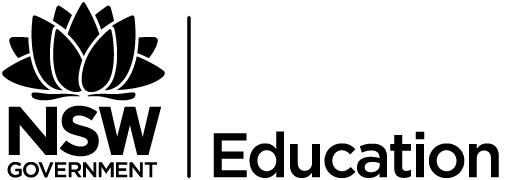 All outcomes referred to in this unit come from Mathematics Advanced Syllabus
© NSW Education Standards Authority (NESA) for and on behalf of the Crown in right of the State of New South Wales, 2017Glossary of termsLesson sequenceReflection and evaluationPlease include feedback about the engagement of the students and the difficulty of the content included in this section. You may also refer to the sequencing of the lessons and the placement of the topic within the scope and sequence. All ICT, literacy, numeracy and group activities should be recorded in the ‘comments, feedback, additional resources used’ section.MA-T2 Trigonometric functions and identitiesUnit durationThe topic Trigonometric Functions involves the study of periodic functions in geometric, algebraic, numerical and graphical representations. A knowledge of trigonometric functions enables the solving of practical problems involving triangles or periodic graphs, such as waves and signals. The study of trigonometric functions is important in developing students’ understanding of periodic behaviour, a property not possessed by any previously studied functions. Utilising this property, mathematical models have been developed that describe the behaviour of many naturally occurring periodic phenomena, such as vibrations or waves, as well as oscillatory behaviour found in pendulums, electric currents and radio signals.2 weeksSubtopic focusOutcomesThe principal focus of this subtopic is to use trigonometric identities and reciprocal relationships to simplify expressions, to prove equivalences and to solve equations. Students develop their ability to prove identities, simplify expressions and solve trigonometric equations. Trigonometric expressions and equations provide a powerful tool for modelling quantities that vary in a cyclical way such as tides, seasons, demand for resources, and alternating current. The solution of trigonometric equations may require the use of trigonometric identities.A student:uses algebraic and graphical techniques to solve, and where appropriate, compare alternative solutions to problems MA11-1uses the concepts and techniques of periodic functions in the solutions of trigonometric equations or proof of trigonometric identities MA11-4uses appropriate technology to investigate, organise, model and interpret information in a range of contexts MA11-8provides reasoning to support conclusions which are appropriate to the context MA11-9Prerequisite knowledgeAssessment strategiesStudents should have studied Stage 5.2 right-angled triangles, Stage 5.3 trigonometry and Pythagoras’ theorem, algebraic techniques, equations and properties of geometrical figures.After learning reciprocal trigonometric graphs, students given 10 minutes to sketch all trigonometric graphs they have learnt in the topicStudents to complete the 30 minute revision session for Trigonometry from mathslinks.netStudents to complete the Maths Links revision booklet without notes to identify key areas needed for revisingTermDescriptionidentity An identity is a statement involving a variable(s) that is true for all possible values of the variable(s).radianOne radian is the angle subtended at the centre of a circle by an arc of 1 unit in length and the radius of 1 unit in length.periodicityThe quality of recurring at regular intervals.Lesson sequenceContentStudents learn to:Suggested teaching strategies and resources Date and initialComments, feedback, additional resources usedReciprocal trigonometric functions(1 lesson)define the reciprocal trigonometric functions, , and Defining the reciprocal trigonometric functionsStudents to revise the trigonometric ratios for  and  radians prior to starting this unit of work Introduce and define the reciprocal trigonometric functions:Note – cotangent can also be define as The reciprocal trigonometric functions can also be defined as: The reciprocal ratios should also be connected to the unit circle, where: The connection to the unit circle is clearly explained on Bright Storm (duration 2:15).Appropriate abbreviations should be shown for the reciprocal trigonometric functions. It should be noted that in modern usage, csc is an appropriate abbreviation for cosecant. NESA exemplar questionsFind exact values of:Sketching reciprocal trigonometric functions(1 lesson)sketch the graphs of reciprocal trigonometric functions in both radians and degreesSketching the reciprocal trigonometric functionsRevise the graphs of sine, cosine and tangent in both radians and degrees. Students should be prompted to find out the values of … if required.Students should develop the sketches of the reciprocal trigonometric functions from the original trigonometric functions. This should include identifying properties of those graphs such as asymptotes, periodicity, maximum and minimum values and their relationship to the graphs of the trigonometric functions, noting that maximum and minimum values are local not global for  and Utilise graphing software templates to assist in developing the graphs. Reciprocal trigonometry has a slider to develop the graph of  and can be adjusted to graph .Once the graphs are developed and defined using both radians and degrees, student should be exposed to questions that require them to sketch two trigonometric functions on the same set of axes and find the points of intersection. These questions should allow students to graph using technology, rather than by hand for accuracy.NESA exemplar questionOn the same set of axes, sketch  and  for 
. Using graphing technologies or otherwise, find the values of  for which .Pythagorean and Trigonometric identities(1 – 2 lessons)use  provided that prove and apply the Pythagorean identities ,  and 
 (ACMSM046)prove trigonometric identitiesExploring trigonometric identitiesThe result that  and all values on the unit circle should be revised, as well as the reciprocal trigonometric functions, prior to commencing the exploration of further trigonometric identities. Trigonometric identities can be used to prove statements and to assist in solving equations. Students should have the opportunity to observe the difference between an equation and an identity, noting that an equation involves solving to find the value(s) of a pronumeral, whereas an identity is proving one side (LHS) is equal to the other side (RHS).Make explicit that  represents  The Pythagorean identity,  , must be proved. Interactive Mathematics website can be used as an introduction. It has a slider on a unit circle that shows the values of , and then demonstrates that the sum of the values squared always equals one, no matter where you are on the unit circle. MathIsFun website explores the complete proof.Once the first Pythagorean identity   is proved, students should be shown how to obtain the other two identities: If you divide all terms by , , you get: .If you divide all terms by , , you get: 
.Once all identities are proved, students can now be shown how to apply these to proofs. When proving, ensure that students correctly set out a formal proof, using LHS and RHS and working down their page. A common mistake is students stating the identity to be proven as a fact and then attempting to manipulate both sides at the same time, as well as adding/subtracting/multiplying/dividing terms to each side. The correct process is to begin with one side only and using the identities to show that it is equal to the other, working down the page and not across. NESA exemplar questionsShow that: Prove that . Hence prove that 
.Evaluating trigonometric expressions(1 lesson)evaluate trigonometric expressions using angles of any magnitude and complementary angle resultsNESA exemplar questionsGiven that , and that . Find the values of: .If , express in terms of : Given a trigonometric ratio and a domain, find another trigonometric ratioStudents can sketch a triangle on the unit circle with the trigonometric function they are given and in the quadrant stated by the domain. They may need to use their knowledge of reciprocal trigonometric ratios to ensure the values are placed on the correct sides of the right-angled triangle.Students may need to use Pythagoras’ theorem to find the length on the third side of the triangle, so they can find the required trigonometric ratio from the given angle.Solving trigonometric  equations
(1 lesson)simplify trigonometric expressions and solve trigonometric equations, including those that reduce to quadratic equationsknow the difference between an equation and an identitySolving trigonometric equationsIt would be useful to begin by connecting all relevant previous learning to this component of the unit. This should include solving quadratic equations, ensuring that students remember to first make the equation equal to zero; evaluating expressions using angles of any magnitude, exact values and trigonometric graphs and considering each of the trigonometric identities.Start with simple trigonometric equations such as   and 
 for  or . Use the exact values to demonstrate that the related reference angle is 30 or    for both the above questions. Use to the unit circle and utilise knowledge of angles of any magnitude to solve the trigonometric equations as having the following solutions:or orStudents should work through similar questions that rotate around different boundary angles both in the positive and negative direction. Students should also examine what happens when the domain extends beyond 360 or below -360. Students should be exposed to questions where they are required to manipulate the given domain in the question per the trigonometric angle. For example, . The domain becomes  by multiplying the given domain by 2.Similarly, in , the domain becomes by adding 20 to the given domain.Students will then work through solving trigonometric equations that combine all of the above information and involve manipulating the original given equation to make the trigonometric ratio the subject. For example,  for the domain -360°≤x≤360°.Students should also be exposed to trigonometric equations that can be reduced to quadratic equations.NESA exemplar questions Solve  for Express  in terms of  and hence solve the equation  for .